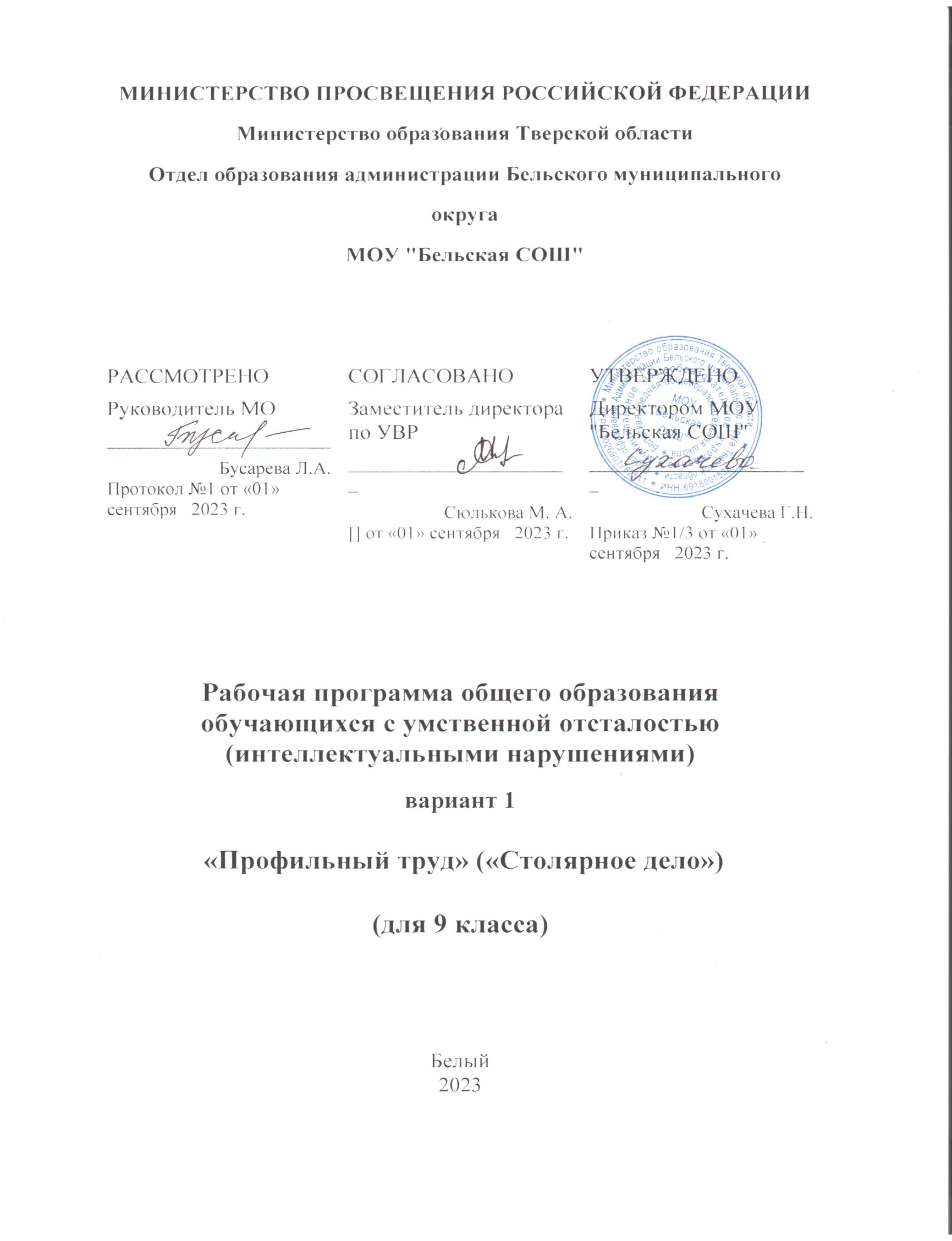 ПОЯСНИТЕЛЬНАЯ ЗАПИСКАРабочая программа по учебному предмету «Профильный труд» («Столярное дело») составлена на основе Федеральной адаптированной основной общеобразовательной программы обучающихся с умственной отсталостью (интеллектуальными нарушениями) (далее ФАООП УО вариант 1), утвержденной приказом Министерства просвещения России от 24.11.2022г. № 1026 (https://clck.ru/33NMkR). ФАООП УО вариант 1 адресована обучающимся с легкой умственной отсталостью (интеллектуальными нарушениями) с учетом реализации их особых образовательных потребностей, а также индивидуальных особенностей и возможностей.Учебный предмет «Профильный труд» («Столярное дело»)  относится к предметной области «Технология» и является обязательной частью учебного плана.  Рабочая программа по учебному предмету «Профильный труд» («Столярное дело») в 9 классе в соответствии с учебным планом рассчитана на 34 учебные недели и составляет 238 часов в год (7 часов в неделю).Федеральная адаптированная основная общеобразовательная программа определяет цель и задачи учебного предмета «Профильный труд» («Столярное дело»).Цель обучения – всестороннее развитие личности обучающихся с умственной отсталостью (интеллектуальными нарушениям) среднего возраста в процессе формирования их трудовой культурыЗадачи обучения:развитие социально ценных качеств личности (потребности в труде, трудолюбия, уважения к людям труда, общественной активности);обучение обязательному общественно полезному, производительному труду; подготовка обучающихся к выполнению необходимых и доступных видов труда дома, в семье и по месту жительства;расширение знаний о материальной культуре как продукте творческой предметно-преобразующей деятельности человека;расширение культурного кругозора, обогащение знаний о культурно-исторических традициях в мире вещей;расширение знаний о материалах и их свойствах, технологиях использования;ознакомление с ролью человека-труженика и его местом на современном производстве;ознакомление с массовыми рабочими профессиями, формирование устойчивых интересов к определенным видам труда, побуждение к сознательному выбору профессии и получение первоначальной профильной трудовой подготовки;формирование представлений о производстве, структуре производственного процесса, деятельности производственного предприятия, содержании и условиях труда по массовым профессиям, с которыми связаны профили трудового обучения в образовательной организации;ознакомление с условиями и содержанием обучения по различным профилям и испытание своих сил в процессе практических работ по одному из выбранных профилей в условиях школьных учебно-производственных мастерских в соответствии с физическими возможностями и состоянием здоровья обучающихся;формирование трудовых навыков и умений, технических, технологических, конструкторских и первоначальных экономических знаний, необходимых для участия в общественно полезном, производительном труде;формирование знаний о научной организации труда и рабочего места, планировании трудовой деятельности;совершенствование практических умений и навыков использования различных материалов в предметно-преобразующей деятельности;коррекция и развитие познавательных психических процессов (восприятия, памяти, воображения, мышления, речи);коррекция и развитие умственной деятельности (анализ, синтез, сравнение, классификация, обобщение);коррекция и развитие сенсомоторных процессов в процессе формирование практических умений;развитие регулятивной функции деятельности (включающей целеполагание, планирование, контроль и оценку действий и результатов деятельности в соответствии с поставленной целью);формирование информационной грамотности, умения работать с различными источниками информации;формирование коммуникативной культуры, развитие активности, целенаправленности, инициативности.Рабочая программа по учебному предмету «Профильный труд» («Столярное дело») в 9 классе определяет следующие задачи:закрепление знаний о пиломатериалы: виды, использование, названия;закрепление знаний о дереве: основные части;формирование знаний о трудовом законодательстве;формирование знаний о изоляционных и смазочных материалах, кровельных и облицовочных материалах, фанера и древесных плитах, мебельной фурнитуре и крепежных изделиях, механизации и автоматизации мебельного производства;   закрепление знаний о правилах техники безопасности при работе ручным столярным инструментом; закрепление знаний о техническом рисунке, эскизе и чертеж; назначение, выполнение простейших чертежей, обозначение размеров;закрепление  знаний об устройстве и применении столярных  инструментов и приспособлений;закрепление умений работать ручным столярным инструментом; закрепление знаний о резьбе по дереву;отработка умений резьбы по дереву, составления простейшего геометрического орнамента;закрепление умений читать простейшие чертежи;закрепление  умений делать разметку столярным угольником и линейкой, рейсмусом;закрепление умений выполнять соединение врезкой, угловое концевое соединение вполдерева, УК-1, УС-3, УК-4, УК-2, УЯ-1,УЯ-2.СОДЕРЖАНИЕ ОБУЧЕНИЯОбучение профильному труду в 9 классе носит практическую направленность и тесно связано с другими учебными предметами, жизнью, готовит обучающихся к овладению профессионально-трудовыми знаниями и навыками. Распределение учебного материала осуществляется концентрически, что позволяет обеспечить постепенный переход от исключительно практического изучения профильного труда к практико-теоретическому изучению, с учётом значимости усваиваемых знаний и умений формирования жизненных компетенций.Программа 9  класса  предусматривает:знакомство с ассортиментом изделий, изготавливаемых на мебельном производстве, изучение промышленной технологи основных изделий мебельного производства; знакомство с названиями материалов, из которых изготавливается мебель, и их технологическими свойствами;знакомство со всеми видами столярных операций; знакомство с бригадным разделением труда при изготовлении и сборке изделий,изучение охрану труда и технику безопасности на столярном мебельном производстве; выполнение приёмов художественной отделки столярного изделия; знакомство со сведениями о механизации и автоматизации мебельного производства;изучение способы настила линолеума. Программа по профильному труду включает теоретические и практические занятия. При составлении программы учтены принципы повторяемости пройденного материала и постепенного ввода нового. Преподавание профильного труда базируется на знаниях, получаемых обучающимися на уроках математики, естествознания, истории и других предметов. Данная программа предусматривает обязательное обсуждение характеристик изделия, продумывание плана предстоящей работы, оценку сделанного. Большое внимание уделяется технике безопасности.Содержание разделовПЛАНИРУЕМЫЕ РЕЗУЛЬТАТЫЛичностные:осознание себя как гражданина России; формирование чувства гордости за свою Родину; сформированность адекватных представлений о собственных возможностях, о насущно необходимом жизнеобеспечении;формирование навыков сотрудничества с взрослыми и сверстниками в разных социальных ситуациях;способность к осмыслению социального окружения, своего места в нем, принятие соответствующих возрасту ценностей и социальных ролей;владение навыками коммуникации и принятыми нормами социального взаимодействия, в том числе владение вербальными и невербальными коммуникативными компетенциями, использование доступных информационных технологий для коммуникации;формирование целостного, социально ориентированного взгляда на мир в его органичном единстве природной и социальной частей;воспитание эстетических потребностей, ценностей и чувств;развитие этических чувств, проявление доброжелательности, эмоционально-нравственной отзывчивости и взаимопомощи, проявление сопереживания к чувствам других людей;сформированность установки на безопасный, здоровый образ жизни, наличие мотивации к творческому труду, работе на результат, бережному отношению к материальным и духовным ценностям.Предметные:Минимальный уровень:знать названия некоторых материалов, изделий, которые из них изготавливаются и применяются в быту, игре, учебе, отдыхе;иметь представления об основных свойствах используемых материаловзнать правила хранения материалов, санитарно-гигиенических требований при работе с производственными материалами;уметь отобрать (с помощью педагогического работника) материалы и инструменты, необходимых для работы;иметь представления о принципах действия, общем устройстве машины и ее основных частей (на примере изучения швейной машины);знать правила безопасной работы с инструментами и оборудованием, санитарно-гигиенических требованиях при выполнении работы;овладеть базовыми умениями, лежащими в основе наиболее распространенных производственных технологических процессов (шитье, литье, пиление, строгание);уметь читать  (с помощью педагогического работника) технологической карты, используемой в процессе изготовления изделия; иметь представления о разных видах профильного труда; понимать значение и ценность труда;понимать красоту труда и его результатов;уметь заботливо и бережно относиться  к общественному достоянию и родной природе; понимать значимость организации школьного рабочего места, обеспечивающего внутреннюю дисциплину; выражать  отношение к результатам собственной и чужой творческой деятельности ("нравится" и (или) "не нравится"); уметь организовать (под руководством педагогического работника) совместную работу в группе; осознавать необходимость соблюдения в процессе выполнения трудовых заданий порядка и аккуратности;уметь выслушивать предложения  и мнения других обучающихся, адекватно реагировать  на них;комментировать (по возможности) давать оценку в доброжелательной форме достижениям других обучающихся, высказывать свои  предложения  и пожелания; проявлять заинтересованное отношение к деятельности других обучающихся и результатам их работы; выполнять общественные поручения по уборке мастерской после уроков трудового обучения.Достаточный уровень:уметь определять (с помощью учителя) возможности различных материалов, осуществлять их целенаправленный выбор (с помощью учителя) в соответствии с физическими, декоративно-художественными и конструктивными свойствам в зависимости от задач предметно-практической деятельности;уметь экономно расходовать  материалы;уметь планировать (с помощью учителя) предстоящую  практическую работу; знать оптимальные и доступные технологические  приемы  ручной и машинной обработки материалов в зависимости от свойств материалов и поставленных целей;осуществлять текущий самоконтроль выполняемых практических действий и корректировку хода практической работы; понимать  общественную значимость  своего труда, своих достижений в области трудовой деятельности.Оценка предметных результатов осуществляется по итогам индивидуального и фронтального опроса обучающихся, выполнения самостоятельных работ (по темам уроков), контрольных работ (входных, текущих, промежуточных и итоговых) и тестовых заданий.   При оценке предметных результатов учитывается уровень самостоятельности обучающегося и особенности его развития.Система оценки достижений Оценка личностных результатов предполагает, прежде всего, оценку продвижения обучающегося в овладении социальными (жизненными) компетенциями, может быть представлена в условных единицах:0 баллов - нет фиксируемой динамики; 1 балл - минимальная динамика; 2 балла - удовлетворительная динамика; 3 балла - значительная динамика. Теоретическая часть:Оценка «5» ставится, если:теоретический материал усвоен в полном объёме; изложен без существенных ошибок с применением профессиональной терминологии.Оценка «4» ставится, если:в усвоении теоретического материала допущены незначительные пробелы, ошибки,материал изложен неточно,применялись дополнительные наводящие вопросы.Оценка «3» ставится, если:в усвоении теоретического материала имеются существенные пробелы, ответ не самостоятельный, дополнительные наводящие вопросы.Оценка «2» не ставится.Практическая часть:Оценка «5» ставится если:качество выполненной работы полностью соответствует технологическим требованиям работа выполнена самостоятельно.Оценка «4» ставится если:к качеству выполненной работы имеются замечания; качество частично не соответствует технологическим требованиям;работа выполнена самостоятельно.Оценка «3» ставится если:качество выполненной работы не соответствует технологическим требованиям;работа выполнена с помощью учителя.Оценка «2» не ставится.ТЕМАТИЧЕСКОЕ ПЛАНИРОВАНИЕ№ Название темыКол-во 
часовКонтрольные 
работы, тестыХудожественная отделка столярных изделий541Изготовление моделей мебели 301Трудовое законодательство  8Плотничные работы  161Круглые лесоматериалы, пиломатериалы, заготовки и изделия8Изготовление строительных инструментов, приспособлений, инвентаря для плотничных работ  101Изготовление несложной мебели с облицовкой поверхности  381Мебельная фурнитура и крепежные изделия  8Столярные и плотничные ремонтные работы  12Изоляционные и смазочные материалы  61Сведения о механизации и автоматизации мебельного производства  8Изготовление секционной мебели  281Кровельные и облицовочные материалы  4Фанера и древесные плиты  8                                                                      Итого 2388№ п\пТема урокаКол-во часовПрограммное содержаниеДифференциация видов деятельностиДифференциация видов деятельности№ п\пТема урокаКол-во часовПрограммное содержаниеМинимальный уровеньДостаточный уровеньХудожественная отделка столярных изделий - 54 часаХудожественная отделка столярных изделий - 54 часаХудожественная отделка столярных изделий - 54 часаХудожественная отделка столярных изделий - 54 часаХудожественная отделка столярных изделий - 54 часаХудожественная отделка столярных изделий - 54 часа1-2Вводное занятие. Вводный инструктаж по технике безопасности2Знакомство с задачами обучения в 9 классе, с планом работы на год.Продолжение формирования представлений о профессии столяр.Повторение правила техники безопасности.  Умение организовать рабочее местоПовторяют правила поведения в мастерской, умеют организовать рабочее место с помощью учителяЗнакомятся с задачами обучения в 9 классе, с планом работы на год.Расширяют представление о профессии столяр.Организуют рабочее место3-4Инструменты и материалы для работы в столярной мастерской2Повторение видов инструментов и материалов для работы в столярной мастерской. Повторение правил хранения инструментов и уход за ними. Повторение правил экономного расходования материалов.Подготовка инструментов к работе, правильный уход за ними.Экономный расход материаловПовторяют виды инструментов и материалов для работы в столярной мастерской. Повторяют правила хранения инструментов и уход за ними. Готовят инструменты к работе, правильный уход за ними с помощью учителяПовторяют виды инструментов и материалов для работы в столярной мастерской. Повторяют правила хранения инструментов и уход за ними. Повторяют правила экономного расходования материалов.Готовят инструменты к работе, правильный уход за ними.Экономно расходуют материалы5-6Художественная отделка столярных изделий2Знакомство с видами художественной отделки столярных изделий. Знакомство с эстетическими требованиями к изделию. Знакомство с особенностями отделки изделия в технике маркетри.Распознавание разных видов отделкиЗнакомятся с видами художественной отделки столярных изделий. Знакомятся с особенностями отделки изделия в технике маркетри.Распознают разные виды отделки с помощью учителяЗнакомятся с видами художественной отделки столярных изделий. Знакомятся с эстетическими требованиями к изделию. Знакомятся с особенностями отделки изделия в технике маркетри.Распознают разные виды отделки7-8Материал для маркетри2Знакомство с материалом для маркетри. Повторение: цвет, текстура разных древесных пород. Знакомство с окрашиванием ножевой фанеры.Различение оттенков цвета, текстуры древесины разных пород.Подбор материала для конкретного изделияЗнакомятся с материалом для маркетри. Повторяют: цвет, текстура разных древесных пород. Знакомятся с окрашиванием ножевой фанеры.Подбирают материал для конкретного изделия с помощью учителяЗнакомятся с материалом для маркетри. Повторяют: цвет, текстура разных древесных пород. Знакомятся с окрашиванием ножевой фанеры.Различают оттенки цвета, текстуру древесины разных пород.Подбирают материал для конкретного изделия9-10Инструменты для художественной отделки изделия2Знакомство с инструментами для художественной отделки изделия: косяк, циркуль- резак, рейсмус- резак. Знакомство с правилами подготовки инструментов к работе. Знакомство с правилами безопасной работыЗнакомятся с инструментами для художественной отделки изделия: косяк, циркуль- резак, рейсмус- резак. Знакомятся с правилами безопасной работыЗнакомятся с инструментами для художественной отделки изделия: косяк, циркуль- резак, рейсмус- резак. Знакомятся с правилами подготовки инструментов к работе. Знакомятся с правилами безопасной работы11-12Выбор рисунка и его перевод на изделие2Знакомство с видами рисунков для маркетри (геометрические, растительные и др.). Знакомство с правилами перевода рисунка на изделие.Знакомство со способами перевода рисунка на изделие.Перевод рисунка на изделиеЗнакомятся с видами рисунков для маркетри (геометрические, растительные и др.). Переводят рисунок на изделие с помощью учителяЗнакомятся с видами рисунков для маркетри (геометрические, растительные и др.). Знакомятся с правилами перевода рисунка на изделие.Знакомятся со способами перевода рисунка на изделие.Переводят рисунок на изделие13-16Приемы работы инструментами для выполнения маркетри4Повторение организации рабочего места. Знакомство с приемами работы инструментами для выполнения маркетри. Выполнение упражнений по вырезанию деталей узораОрганизуют рабочее место. Знакомятся с приемами работы инструментами для выполнения маркетри. Выполняют упражнения по вырезанию деталей узора с помощью учителяОрганизуют рабочее место. Знакомятся с приемами работы инструментами для выполнения маркетри. Выполняют упражнения по вырезанию деталей узора17-18Знакомство с изделием (коробка для шахмат). Последовательность изготовления изделия2Знакомство с коробкой для шахмат: детали, материал, вид соединения деталей, отделка. Ориентировка по чертежу. Выполнение технического рисунка. Знакомство с последовательностью изготовления изделия, названиями операций по изготовлению изделия.Составление плана изготовления изделия в коллективной беседеЗнакомятся с коробкой для шахмат: детали, материал, вид соединения деталей, отделка. Знакомятся с последовательностью изготовления изделия, названиями операций по изготовлению изделия.Составляют план изготовления изделия в коллективной беседеЗнакомятся с коробкой для шахмат: детали, материал, вид соединения деталей, отделка. Ориентируются по чертежу. Выполняют технический рисунок.  Знакомятся с последовательностью изготовления изделия, названиями операций по изготовлению изделия.Составляют план изготовления изделия в коллективной беседе19-26Изготовление коробки. Изготовление деталей коробки8Повторение правил черновой и чистовой разметки.Повторение правил и приемов строгания, отпиливания. Повторение правил безопасной работы при разметке, строгании, пилении, шлифовании.Выполнение столярных операций по изготовлению изделия- основы (коробки): черновая разметка и заготовка деталей; строгание деталей; чистовая разметка и отпиливание деталей по заданным размерамПовторяют правила черновой и чистовой разметки.Повторяют правила и приемы строгания, отпиливания. Повторяют правила безопасной работы при разметке, строгании, пилении, шлифовании.Выполняют столярные операции по изготовлению изделия- основы (коробки): черновая разметка и заготовка деталей; строгание деталей; чистовая разметка и отпиливание деталей по заданным размерам с помощью учителяПовторяют правила черновой и чистовой разметки.Повторяют правила и приемы строгания, отпиливания. Повторяют правила безопасной работы при разметке, строгании, пилении, шлифовании.Выполняют столярные операции по изготовлению изделия- основы (коробки): черновая разметка и заготовка деталей; строгание деталей; чистовая разметка и отпиливание деталей по заданным размерам27-32Соединение деталей коробки6Повторение правил соединения деталей, подгонки, склеивания.Повторения правил техники безопасности при работе с клеем.Выполнение соединения деталей; подгонка и склеивание соединений рамки; изготовление крышек коробки из фанерыПовторяют правила соединения деталей, подгонки, склеивания.Повторяют правила техники безопасности при работе с клеем.Выполняют соединения деталей; подгоняют и склеивают соединения рамки; изготовляют крышки коробки из фанеры с помощью учителяПовторяют правила соединения деталей, подгонки, склеивания.Повторяют правила техники безопасности при работе с клеем.Выполняют соединения деталей; подгоняют и склеивают соединения рамки; изготовляют крышки коробки из фанеры33-36Соединение крышек рамки4Повторение соединения рамок с помощью петель.Соединение крышек с рамкой; зачистка поверхностей изделия, выполнение соединения двух рамок с помощью петельСоединяют крышки с рамкой; зачищают поверхности изделия, выполняют соединение двух рамок с помощью петель с помощью учителяПовторяют соединение рамок с помощью петель.Соединяют крышки с рамкой; зачищают поверхности изделия, выполняют соединение двух рамок с помощью петель37-38Разметка штапиков и геометрического рисунка2Повторение правил разметки, от которой зависит качество готового изделияРазметка штапиков и геометрического рисункаПовторяют правила разметки, от которой зависит качество готового изделияРазмечают штапики и геометрический рисунок с помощью учителяПовторяют правила разметки, от которой зависит качество готового изделияРазмечают штапики и геометрический рисунок39-42Нарезание заготовок для маркетри4Организация рабочего места. Повторение правил безопасной работы.Повторение видов инструментов для маркетри.Повторение приемов работ для выполнения маркетри.Нарезание прямых полос. Нарезание штапиков. Нарезание геометрических фигурОрганизуют рабочее место. Повторяют правила безопасной работы.Повторяют виды инструментов для маркетри.Повторяют приемы работы для выполнения маркетри.Нарезают прямые полосы с помощью учителя. Нарезают штапики с помощью учителя. Нарезают геометрические фигуры с помощью учителяОрганизуют рабочее место. Повторяют правила безопасной работы.Повторяют виды инструментов для маркетри.Повторяют приемы работы для выполнения маркетри.Нарезают прямые полосы. Нарезают штапики. Нарезают геометрические фигуры43-45Набор на бумагу геометрического орнамента3Повторение правил перевода рисунка на бумагу. Повторение правил набора рисунка на бумагу.Набор на бумагу геометрического орнаментаПовторяют правила перевода рисунка на бумагу. Повторяют правила набора рисунка на бумагу.Набирают на бумагу геометрический орнамент с помощью учителяПовторяют правила перевода рисунка на бумагу. Повторяют правила набора рисунка на бумагу.Набирают на бумагу геометрический орнамент 46-47Наклеивание набора на изделие2Повторение правил безопасной работы с клеем.Наклеивание набора на изделие. Знакомство с техническими требованиями к выполнению данной операцииПовторяют правила безопасной работы с клеем.Наклеивают набор на изделие с помощью учителя. Повторяют правила безопасной работы с клеем.Наклеивают набор на изделие.   Знакомятся с техническими требованиями к выполнению данной операции48-50Отделка готового изделия. Оценка качества готового изделия3Повторение правил безопасной работы при работе со шлифовальной шкуркой и окраске изделия лаком.Зачистка поверхности изделия шлифовальной шкуркой. Покрытие лаком. Знакомство с техническими требованиями к выполнению операций.Оценка качества готового изделия. Анализ выполненной работыПовторяют правила безопасной работы при работе со шлифовальной шкуркой и окраске изделия лаком.Зачищают поверхности изделия шлифовальной шкуркой. Покрывают лаком с помощью учителяПовторяют правила безопасной работы при работе со шлифовальной шкуркой и окраске изделия лаком.Зачищают поверхности изделия шлифовальной шкуркой. Покрывают лаком. Знакомятся с техническими требованиями к выполнению операций.Оценивают качество готового изделия. Анализируют выполненную работу51-52Основы пожарной безопасности2Знакомство с причинами возникновения пожара. Знакомство с мерами предупреждения пожара. Повторение правил пользования электронагревательными приборами. Оценивание противопожарного состояния мастерскойЗнакомятся с причинами возникновения пожара. Знакомятся с мерами предупреждения пожара. Повторяют правила пользования электронагревательными приборами. Оценивают противопожарное состояние мастерской с помощью учителяЗнакомятся с причинами возникновения пожара. Знакомятся с мерами предупреждения пожара. Повторяют правила пользования электронагревательными приборами. Оценивают противопожарное состояние мастерской53-54Действия при пожаре2Повторение правил поведения при пожаре. Повторение номера вызова пожарной команды. Знакомство с использованием первичных средств пожаротушения. Повторение путей эвакуации. Повторение оказания первой помощи пострадавшим  Повторяют правила поведения при пожаре. Повторяют номер вызова пожарной команды. Знакомятся с использованием первичных средств пожаротушения. Повторяют пути эвакуации. Повторяют оказание   первой помощи пострадавшимПовторяют правила поведения при пожаре. Повторяют номер вызова пожарной команды. Знакомятся с использованием первичных средств пожаротушения. Повторяют пути эвакуации. Повторяют оказание   первой помощи пострадавшимИзготовление моделей мебели -30 часовИзготовление моделей мебели -30 часовИзготовление моделей мебели -30 часовИзготовление моделей мебели -30 часовИзготовление моделей мебели -30 часовИзготовление моделей мебели -30 часов55-56Общие сведения о мебельном производстве2Знакомство с общими сведения о мебельном производстве. Повторение видов мебели. Знакомство с предприятиями, выпускающие мебель. Знакомство с профессиями мебельного производства.Определение вида мебели по рисунку и образцуЗнакомятся с общими сведения о мебельном производстве. Повторяют виды мебели. Знакомятся с предприятиями, выпускающие мебель. Знакомятся с профессиями мебельного производства.Определяют вид мебели по рисунку и образцу с помощью учителяЗнакомятся с общими сведения о мебельном производстве. Повторяют виды мебели. Знакомятся с предприятиями, выпускающие мебель. Знакомятся с профессиями мебельного производства.Определяют вид мебели по рисунку и образцу57-58Виды мебели2Знакомство с требованиями к современной мебели (эстетические, технико- экономические). Знакомство с видами мебели: по назначению (бытовая, офисная, комбинированная), по способу соединения частей (секционная, сборно- разборная, складная, корпусная, брусковая).Определение вида мебели по рисункуЗнакомятся с требованиями к современной мебели (эстетические, технико- экономические). Знакомятся с видами мебели: по назначению (бытовая, офисная, комбинированная), по способу соединения частей (секционная, сборно- разборная, складная, корпусная, брусковая).Определяют вид мебели по рисунку с помощью учителяЗнакомятся с требованиями к современной мебели (эстетические, технико- экономические). Знакомятся с видами мебели: по назначению (бытовая, офисная, комбинированная), по способу соединения частей (секционная, сборно- разборная, складная, корпусная, брусковая).Определяют вид мебели по рисунку59-60Детали и элементы столярных изделий2Знакомство с элементами деталей столярного изделия: брусок, обкладка, штапик, филенка, фаска, смягчение, закругление, галтель, калевка, фальц (четверть), платик, свес, гребень, паз. Определение элементов столярных изделий по образцу или рисункуЗнакомятся с элементами деталей столярного изделия: брусок, обкладка, штапик, филенка, фаска, смягчение, закругление, галтель, калевка, фальц (четверть), платик, свес, гребень, паз. Определяют элементы столярных изделий по образцу или рисунку с помощью учителяЗнакомятся с элементами деталей столярного изделия: брусок, обкладка, штапик, филенка, фаска, смягчение, закругление, галтель, калевка, фальц (четверть), платик, свес, гребень, паз. Определяют элементы столярных изделий по образцу или рисунку61-62Изучение чертежей изготовления деталей изделий2Повторение правил изготовления чертежа.Изучение чертежей изготовления деталей изделий.Определение по чертежу способ соединения деталейПовторяют правила изготовления чертежа.Определяют по чертежу способ соединения деталей с помощью учителяПовторяют правила изготовления чертежа.Изучают чертежи изготовления деталей изделий.Определяют по чертежу способ соединения деталей63-64Изучение сборочных чертежей изделия2Повторение видов чертежей.Изучение сборочных чертежей изделий.Определение деталей изделия.Составление последовательности изготовления изделияПовторяют виды чертежей.Определяют детали изделия.Составляют последовательность изготовления изделия с помощью учителяПовторяют виды чертежей.Изучают сборочные чертежи изделий.Определяют детали изделия.Составляют последовательность изготовления изделия65-66Выбор изделия и составление плана его изготовления2Повторение видов чертежей и технических рисунков.Выбор изделия (игрушечная мебель в масштабе 1: 2 или 1: 5 от натуральной: столы разных видов, кровати, диваны, шкафы)Составления плана изготовления изделия в коллективной беседеВыбирают изделия (игрушечная мебель в масштабе 1: 2 или 1: 5 от натуральной: столы разных видов, кровати, диваны, шкафы)Составляют план изготовления изделия в коллективной беседе с помощью учителяПовторяют виды чертежей и технических рисунков.Выбирают изделия (игрушечная мебель в масштабе 1: 2 или 1: 5 от натуральной: столы разных видов, кровати, диваны, шкафы)Составляют план изготовления изделия в коллективной беседе67-70Выполнение заготовительных операций4Повторение правил черновой и чистовой разметки.Повторение размеров припусков на обработку.Подбор материала для изготовления изделия. Черновая разметка заготовок и их отпиливаниеПовторяют правила черновой и чистовой разметки.Повторяют размеры припусков на обработку.Подбирают материал для изготовления изделия. Делают черновую разметку заготовок и их отпиливание с помощью учителяПовторяют правила черновой и чистовой разметки.Повторяют размеры припусков на обработку.Подбирают материал для изготовления изделия. Делают черновую разметку заготовок и их отпиливание71-74Разметка и обработка деталей изделия4Повторение видов инструментов для разметки. Разметка деталей по заданным размерам. Обработка деталей изделия.Знакомство с требованиями к качеству выполняемых операцийОбрабатывают детали изделия с помощью учителя.Повторяют виды инструментов для разметки. Размечают детали по заданным размерам. Обрабатывают детали изделия.Знают требования к качеству выполняемых операций75-78Выполнение подгонки деталей, узлов изделия4Повторение правил подгонки деталей, узлов изделия.Выполнение подгонки деталей, узлов изделия.Знакомство с требованиями к качеству выполняемых операций.Повторяют правила подгонки деталей, узлов изделия.Выполняют подгонку деталей, узлов изделия.Повторяют правила подгонки деталей, узлов изделия.Выполняют подгонку деталей, узлов изделия.Соблюдают требования к качеству выполняемых операций.79-80Сборка узлов изделия «насухо»2Повторение правил сборки «насухо».Подгонка деталей и комплектующих изделий.Сборка узлов изделия «насухо».  Сборка изделия «насухо»Подгоняют детали и комплектующиеся изделий с помощью учителя.Собирают узлы изделия «насухо».Собирают изделие «насухо» с помощью учителяПовторяют правила сборки «насухо». Подгоняют детали и комплектующиеся изделий.Собирают узлы изделия «насухо».Собирают изделие «насухо»81-82Сборка изделия на клей2Повторение видов клея. Подбор клея для конкретного изделия. Повторение правил сборки изделия на клей.Сборка изделия на клейПовторяют виды клея. Подбирают клей для конкретного изделия. Повторяют правила сборки изделия на клей.Собирают изделие на клей с помощью учителяПовторяют виды клея. Подбирают клей для конкретного изделия. Повторяют правила сборки изделия на клей.Собирают изделие на клей83-84Окончательная отделка изделия. Оценка качества готового изделия. Тест 2Повторение техники отделки морилкой, анилиновыми красителями. Повторение правила техники безопасности при работе с морилкой, анилиновыми красителями. Шлифование и отделка готового изделия морилкой или анилиновыми красителями.Знакомство с критериями оценки качества изделия. Оценка качества готового изделия.Анализ выполненной работыПовторяют техники отделки морилкой, анилиновыми красителями. Повторяют правила техники безопасности при работе с морилкой, анилиновыми красителями. Шлифуют и отделывают готовое изделие морилкой или анилиновыми красителямиПовторяют техники отделки морилкой, анилиновыми красителями. Повторяют правила техники безопасности при работе с морилкой, анилиновыми красителями. Шлифуют и отделывают готовое изделие морилкой или анилиновыми красителями.Знакомятся с критериями оценки качества изделия. Оценивают качество готового изделия.Анализируют выполненную работуТрудовое законодательство-8 часовТрудовое законодательство-8 часовТрудовое законодательство-8 часовТрудовое законодательство-8 часовТрудовое законодательство-8 часовТрудовое законодательство-8 часов85-86Прием и увольнение с работы2Знакомство с порядком приема и увольнения с работы. Знакомство с особенностями приема и увольнения с работы на малых предприятиях региона. Знакомство с трудовым договором, его содержание.Написание заявления о приеме на работуЗнакомятся с порядком приема и увольнения с работы. Знакомятся с особенностями приема и увольнения с работы на малых предприятиях региона. Знакомятся с трудовым договором, его содержание.Пишут заявления о приеме на работу с помощью учителяЗнакомятся с порядком приема и увольнения с работы. Знакомятся с особенностями приема и увольнения с работы на малых предприятиях региона. Знакомятся с трудовым договором, его содержание.Пишут заявления о приеме на работу87-88Права и обязанности рабочих2Знакомство с правами и обязанностями рабочих. Знакомство с особенностями перевода на другую работу, отстранение от работыЗнакомятся с правами и обязанностями рабочих. Знакомятся с особенностями перевода на другую работу, отстранение от работыЗнакомятся с правами и обязанностями рабочих. Знакомятся с особенностями перевода на другую работу, отстранение от работы89Виды оплаты труда1Знакомство с видами оплаты трудаЗнакомятся с видами оплаты трудаЗнакомятся с видами оплаты труда90Охрана труда на предприятиях1Знакомство с охраной труда на предприятиях. Знакомство с обучением работников безопасным приемам работы. Знакомство с инструктажем работников по охране труда. Знакомство с обязанностями работников по соблюдению ими норм и правил охраны трудаЗнакомятся с охраной труда на предприятиях. Знакомятся с обучением работников безопасным приемам работы. Знакомятся с инструктажем работников по охране труда. Знакомятся с обязанностями работников по соблюдению ими норм и правил охраны трудаЗнакомятся с охраной труда на предприятиях. Знакомятся с обучением работников безопасным приемам работы. Знакомятся с инструктажем работников по охране труда. Знакомятся с обязанностями работников по соблюдению ими норм и правил охраны труда91Трудовая и производственная дисциплина1Знакомство с трудовой и производственной дисциплиной. Сравнение трудовой и производственной дисциплины.Знакомство с продолжительностью рабочего времени, перерывами для отдыха и питания. Знакомство с порядком разрешения трудовых споров.Знакомство с выходными и праздничными днями. Расчет количество выходных и праздничных дней в годуЗнакомятся с трудовой и производственной дисциплиной. Сравнивают трудовую и производственную дисциплины.Знакомятся с продолжительностью рабочего времени, перерывами для отдыха и питания. Знакомятся с порядком разрешения трудовых споров.Знакомятся с выходными и праздничными днями. Рассчитывают количество выходных и праздничных дней в году с помощью учителяЗнакомятся с трудовой и производственной дисциплиной. Сравнивают трудовую и производственную дисциплины.Знакомятся с продолжительностью рабочего времени, перерывами для отдыха и питания. Знакомятся с порядком разрешения трудовых споров.Знакомятся с выходными и праздничными днями. Рассчитывают количество выходных и праздничных дней в году92Труд молодежи1Знакомство с особенностями труда молодежи: порядок приема на работу, продолжительность рабочего времени, медицинские осмотры, перенос тяжестей, отпуск. Знакомство с действиями молодого рабочего при ущемлении его прав и интересов на производственном предприятии.Знакомство с льготами, предоставляемых государством молодым рабочим с целью сохранения их здоровьяЗнакомятся с особенностями труда молодежи: порядок приема на работу, продолжительность рабочего времени, медицинские осмотры, перенос тяжестей, отпуск. Знакомятся с действиями молодого рабочего при ущемлении его прав и интересов на производственном предприятии.Знакомятся с льготами, предоставляемых государством молодым рабочим с целью сохранения их здоровьяЗнакомятся с особенностями труда молодежи: порядок приема на работу, продолжительность рабочего времени, медицинские осмотры, перенос тяжестей, отпуск. Знакомятся с действиями молодого рабочего при ущемлении его прав и интересов на производственном предприятии.Знакомятся с льготами, предоставляемых государством молодым рабочим с целью сохранения их здоровьяПлотничные работы-16 часовПлотничные работы-16 часовПлотничные работы-16 часовПлотничные работы-16 часовПлотничные работы-16 часовПлотничные работы-16 часов93-94Плотничные работы. Теска древесины2Знакомство с содержанием плотничных работ в строительстве. Знакомство с инструментами для плотничных работ. Знакомство с теской древесины: назначение технологической операции, организация рабочего места, правила безопасностиЗнакомятся с содержанием плотничных работ в строительстве. Знакомятся с инструментами для плотничных работ. Знакомятся с теской древесины: назначение технологической операции, организация рабочего места, правила безопасностиЗнакомятся с содержанием плотничных работ в строительстве. Знакомятся с инструментами для плотничных работ. Знакомятся с теской древесины: назначение технологической операции, организация рабочего места, правила безопасности95-96Подготовка инструментов и приспособлений к работе2Знакомство с подготовкой инструментов и приспособлений к работе.Проверка правильности насадки топорища, заточка и правка топора на точиле и брускеЗнакомятся с подготовкой инструментов и приспособлений к работе.Проверяют правильности насадки топорища, затачивают и правят топор на точиле и бруске с помощью учителяЗнакомятся с подготовкой инструментов и приспособлений к работе.Проверяют правильности насадки топорища, затачивают и правят топор на точиле и бруске97-98Технология тески бревен2Знакомство с укладкой на подкладки, крепление скобами и клиньями бревен.Знакомство с разметкой торцов бревен и отбивкой линий обтески шнуром. Разметка торцов бревен и отбивка линий обтески шнуром. Теска бревен на канты. Оттеска кромок досокЗнакомятся с укладкой на подкладки, крепление скобами и клиньями бревен.Знакомятся с разметкой торцов бревен и отбивкой линий обтески шнуром. Размечают торцы бревен и отбивают линии обтески шнуром с помощью учителяЗнакомятся с укладкой на подкладки, крепление скобами и клиньями бревен.Знакомятся с разметкой торцов бревен и отбивкой линий обтески шнуром. Размечают торцы бревен и отбивают линии обтески шнуром. Тешут бревна на канты. Оттесывают кромки досок99-100Выборка четвертей и пазов2Знакомство с последовательностью выполнения технологической операции.Знакомство с выборкой четвертей и пазов: приемы выполнения. Знакомство с правилами безопасности при изготовлении строительных конструкцийЗнакомятся с последовательностью выполнения технологической операции.Знакомятся с выборкой четвертей и пазов: приемы выполнения. Знакомятся с правилами безопасности при изготовлении строительных конструкцийЗнакомятся с последовательностью выполнения технологической операции.Знакомятся с выборкой четвертей и пазов: приемы выполнения. Знакомятся с правилами безопасности при изготовлении строительных конструкций101-102Соединение бревна и бруска с помощью врубок2Знакомство с соединением бревна и бруска с помощью врубок: разметка врубок по шаблонам, сращивание, наращивание и соединение бревна и бруска под углом.  Знакомство с последовательностью и приемами выполнения операции соединения бревна и бруска с помощью врубок.Выполнение образцов соединения, сращивания, наращивания бревна и бруска под угломЗнакомятся с соединением бревна и бруска с помощью врубок: разметка врубок по шаблонам, сращивание, наращивание и соединение бревна и бруска под углом.  Знакомятся с последовательностью и приемами выполнения операции соединения бревна и бруска с помощью врубок.Выполняют образцы соединения бревна и бруска под угломЗнакомятся с соединением бревна и бруска с помощью врубок: разметка врубок по шаблонам, сращивание, наращивание и соединение бревна и бруска под углом.  Знакомятся с последовательностью и приемами выполнения операции соединения бревна и бруска с помощью врубок.Выполняют образцы соединения, сращивания, наращивания бревна и бруска под углом103-104Сплачивание доски и бруска в щит2Знакомство с особенностями сплачивание доски и бруска (делянки) в щитСплачивание доски и бруска в щит (делянки) в щит на образце. Знакомство с техническими требованиями к качеству выполненной операцииЗнакомятся с особенностями сплачивание доски и бруска (делянки) в щитСплачивают доски и бруска в щит (делянки) на образце с помощью учителяЗнакомятся с особенностями сплачивание доски и бруска (делянки) в щитСплачивают доски и бруска в щит (делянки) на образце. Соблюдают технологические   технические требования к качеству выполненной операции105-106Дисковая электропила: устройство, приемы работы 2Знакомство с дисковой электропилой: устройство, приемы работы. Знакомство с правилами безопасной работы с электропилойЗнакомятся с дисковой электропилой: устройство, приемы работы. Знакомятся с правилами безопасной работы с электропилойЗнакомятся с дисковой электропилой: устройство, приемы работы. Знакомятся с правилами безопасной работы с электропилой107-108Электрорубанок: устройство, приемы работы. Тест 2Знакомство с электрорубанком: устройство, приемы работы. Знакомство с правилами безопасной работы с электрорубанкомЗнакомятся с электрорубанком: устройство, приемы работы. Знакомятся с правилами безопасной работы с электрорубанкомЗнакомятся с электрорубанком: устройство, приемы работы. Знакомятся с правилами безопасной работы с электрорубанкомКруглые лесоматериалы, пиломатериалы, заготовки и изделия-8 часовКруглые лесоматериалы, пиломатериалы, заготовки и изделия-8 часовКруглые лесоматериалы, пиломатериалы, заготовки и изделия-8 часовКруглые лесоматериалы, пиломатериалы, заготовки и изделия-8 часовКруглые лесоматериалы, пиломатериалы, заготовки и изделия-8 часовКруглые лесоматериалы, пиломатериалы, заготовки и изделия-8 часов109-110Хвойные и лиственные лесоматериалы2Повторение хвойные и лиственные породы деревьев.Знакомство с хвойными и лиственными лесоматериалами: использование, обмер и хранение.Выполнение обмера лесоматериалов и запись в тетрадиПовторяют хвойные и лиственные породы деревьев.Знакомятся с хвойными и лиственными лесоматериалами: использование, обмер и хранение.Выполняют обмер лесоматериалов с помощью учителя и записывают в тетради Повторяют хвойные и лиственные породы деревьев.Знакомятся с хвойными и лиственными лесоматериалами: использование, обмер и хранение.Выполняют обмер лесоматериалов и записывают в тетради111-112Ассортимент пиломатериалов и досок2Знакомство с видами пиломатериалов: брусья, бруски, доски, обапол, шпалы, рейки, дощечки, планки. Повторение видов досок в зависимости от способа распиловки бревна.Определение видов пиломатериалов и досок по образцу и рисункуЗнакомятся с видами пиломатериалов: брусья, бруски, доски, обапол, шпалы, рейки, дощечки, планки. Повторяют виды досок в зависимости от способа распиловки бревна.Определяют виды пиломатериалов и досок по образцу и рисунку с помощью учителяЗнакомятся с видами пиломатериалов: брусья, бруски, доски, обапол, шпалы, рейки, дощечки, планки. Повторяют виды досок в зависимости от способа распиловки бревна.Определяют виды пиломатериалов и досок по образцу и рисунку113Ассортимент заготовок из пиломатериалов1Знакомство с заготовками: назначение, виды по обработке (пиленая, клееная, калиброванная).Определение вида заготовки по образцуЗнакомятся с заготовками: назначение, виды по обработке (пиленая, клееная, калиброванная).Определяют вид заготовки по образцу с помощью учителяЗнакомятся с заготовками: назначение, виды по обработке (пиленая, клееная, калиброванная).Определяют вид заготовки по образцу114Ассортимент фрезерованных деревянных деталей для строительства1Знакомство с фрезерованными деревянными деталями для строительства: плинтусы, наличники, поручни, обшивки, раскладки. Определение фрезерованных деревянных изделий по образцамЗнакомятся с фрезерованными деревянными деталями для строительства: плинтусы, наличники, поручни, обшивки, раскладки. Определяют фрезерованные деревянные изделия по образцам с помощью учителяЗнакомятся с фрезерованными деревянными деталями для строительства: плинтусы, наличники, поручни, обшивки, раскладки. Определяют фрезерованные деревянные изделия по образцам115Материалы и изделия для настилки пола1Знакомство с материалами и изделиями для настилки пола (доски, бруски, линолеум, ковролин, плитка, плинтус): свойства и применение.Определение вида материала и изделий для настилки пола по образцамЗнакомятся с материалами и изделиями для настилки пола (доски, бруски, линолеум, ковролин, плитка, плинтус): свойства и применение.Определяют вид материала и изделий для настилки пола по образцам с помощью учителяЗнакомятся с материалами и изделиями для настилки пола (доски, бруски, линолеум, ковролин, плитка, плинтус): свойства и применение.Определяют вид материала и изделий для настилки пола по образцам116Виды паркета1Знакомство с паркетом штучным, паркетными досками и щитами: назначение, технические условия применения. Определение вида паркета штучного, паркетных досок и щитов по образцу и рисункуЗнакомятся с паркетом штучным, паркетными досками и щитами: назначение, технические условия применения. Определяют вид паркета штучного, паркетных досок и щитов по образцу и рисунку с помощью учителяЗнакомятся с паркетом штучным, паркетными досками и щитами: назначение, технические условия применения. Определяют вид паркета штучного, паркетных досок и щитов по образцу и рисункуИзготовление строительных инструментов, приспособлений, инвентаря для плотничных работ-10 часовИзготовление строительных инструментов, приспособлений, инвентаря для плотничных работ-10 часовИзготовление строительных инструментов, приспособлений, инвентаря для плотничных работ-10 часовИзготовление строительных инструментов, приспособлений, инвентаря для плотничных работ-10 часовИзготовление строительных инструментов, приспособлений, инвентаря для плотничных работ-10 часовИзготовление строительных инструментов, приспособлений, инвентаря для плотничных работ-10 часов117-118Характеристика строительных инструментов, приспособлений, инвентаря для плотничных работ2Знакомство с характеристикой строительных инструментов, приспособлений, инвентаря для плотничных работ (терки, гладилки, соколы, малки и др.). назначение инструментов. Знакомство с материалами для их изготовления. Знакомство с техническими требованиями к качеству выполненной операцииЗнакомятся с характеристикой строительных инструментов, приспособлений, инвентаря для плотничных работ (терки, гладилки, соколы, малки и др.). назначение инструментов. Знакомятся с материалами для их изготовления Знакомятся с характеристикой строительных инструментов, приспособлений, инвентаря для плотничных работ (терки, гладилки, соколы, малки и др.). назначение инструментов. Знакомятся с материалами для их изготовления. Соблюдают технологические   технические требования к качеству выполнения119-120Знакомство с изделием (малка для штукатурных работ)2Знакомство с малкой для штукатурных работ: назначение малки, материалы для ее изготовления. Знакомство с техническими требованиями к качеству выполненной операции.Знакомство с рациональной последовательность выполнения заготовительных, обрабатывающих и отделочных операцийЗнакомятся с малкой для штукатурных работ: назначение малки, материалы для ее изготовления. Соблюдают технологические   технические требования к качеству выполнения. Знакомятся с рациональной последовательность выполнения заготовительных, обрабатывающих и отделочных операцийЗнакомятся с малкой для штукатурных работ: назначение малки, материалы для ее изготовления. Соблюдают технологические   технические требования к качеству выполнения. Знакомятся с рациональной последовательность выполнения заготовительных, обрабатывающих и отделочных операций121-122Подбор материала и его раскрой2Повторение правил разметки.Подбор материала для изделия. Разметка. Раскрой материала в расчете на несколько изделий. Изготовление черновой заготовкиПовторяют правила разметки.Подбирают материала для изделия. Размечают. Раскраивают материал в расчете на несколько изделий. Изготовляют черновую заготовку с помощью учителяПовторяют правила разметки.Подбирают материала для изделия. Размечают. Раскраивают материал в расчете на несколько изделий. Изготовляют черновую заготовку123-126Изготовление изделия. Тест 4Знакомство с рациональной последовательностью выполнения заготовительных, обрабатывающих и отделочных операций. Выполнение обрабатывающих и отделочных операцийЗнакомятся с рациональной последовательностью выполнения заготовительных, обрабатывающих и отделочных операций. Выполняют обрабатывающие и отделочные операции с помощью учителяЗнакомятся с рациональной последовательностью выполнения заготовительных, обрабатывающих и отделочных операций. Выполняют обрабатывающие и отделочные операцииМебельное производство.  Изготовление несложной мебели с облицовкой поверхности-36 часовМебельное производство.  Изготовление несложной мебели с облицовкой поверхности-36 часовМебельное производство.  Изготовление несложной мебели с облицовкой поверхности-36 часовМебельное производство.  Изготовление несложной мебели с облицовкой поверхности-36 часовМебельное производство.  Изготовление несложной мебели с облицовкой поверхности-36 часовМебельное производство.  Изготовление несложной мебели с облицовкой поверхности-36 часов127-128Шпон: виды, свойства, производство2Знакомство с назначением облицовки столярного изделия. Знакомство со шпоном: виды (лущеный, строганный), свойства видов, производство шпона.Определение вида шпона по образцамЗнакомятся с назначением облицовки столярного изделия. Знакомятся со шпоном: виды (лущеный, строганный), свойства видов, производство шпона.Определяют вид шпона по образцам с помощью учителяЗнакомятся с назначением облицовки столярного изделия. Знакомятся со шпоном: виды (лущеный, строганный), свойства видов, производство шпона.Определяют вид шпона по образцам129-130Технология облицовки поверхности шпоном2Знакомство с технологией облицовки поверхности шпоном. Знакомство с применяемыми клеями. Знакомство с видами набора шпона («в елку», «в конверт», «в шашку»).Подготовка шпона и клеевого раствора к работе по облицовке изделияЗнакомятся с технологией облицовки поверхности шпоном. Знакомятся с применяемыми клеями. Знакомство с видами набора шпона («в елку», «в конверт», «в шашку»).Готовят шпон и клеевой раствор к работе по облицовке изделия с помощью учителяЗнакомятся с технологией облицовки поверхности шпоном. Знакомятся с применяемыми клеями. Знакомство с видами набора шпона («в елку», «в конверт», «в шашку»).Готовят шпон и клеевой раствор к работе по облицовке изделия131-134Облицовка поверхности шпоном (на материалоотходах)4Знакомство с правилами подготовки шпона и клеевого раствора. Знакомство с наклеиванием шпона запрессовкой и с помощью притирочного молотка. Знакомство с правилами безопасной работы при облицовке поверхности шпоном.Выполнение облицовки поверхности шпоном (на отходах материала).Снятие свесов и гуммированной лентыЗнакомятся с правилами подготовки шпона и клеевого раствора. Знакомятся с наклеиванием шпона запрессовкой и с помощью притирочного молотка. Знакомятся с правилами безопасной работы при облицовке поверхности шпоном.Выполняют облицовку поверхности шпоном (на отходах материала).Снимают свесы и гуммированную ленту с помощью учителяЗнакомятся с правилами подготовки шпона и клеевого раствора. Знакомятся с наклеиванием шпона запрессовкой и с помощью притирочного молотка. Знакомятся с правилами безопасной работы при облицовке поверхности шпоном.Выполняют облицовку поверхности шпоном (на отходах материала).Снимают свесы и гуммированную ленту135-138Выполнение облицовки поверхности пленкой (на материалоотходах)4Знакомство с облицовочным пленочным и листовым материалом: виды, свойства.Определение вида облицовочного материала Знакомство с технологией облицовки поверхности изделия пленками.Знакомство с последовательностью работы по облицовке поверхностей пленками. Выполнение облицовки поверхности пленкой (на отходах материала )Знакомятся с облицовочным пленочным и листовым материалом: виды, свойства.Определяют вид облицовочного материала с помощью учителя. Знакомятся с технологией облицовки поверхности изделия пленками.Выполняют облицовку поверхности пленкой (на отходах материала) с помощью учителяЗнакомятся с облицовочным пленочным и листовым материалом: виды, свойства.Определяют вид облицовочного материала. Знакомятся с технологией облицовки поверхности изделия пленками.Знакомятся с последовательностью работы по облицовке поверхностей пленками. Выполняют облицовку поверхности пленкой (на отходах материала )139-140Знакомство с изделием (навесная книжная полка) Последовательность изготовления изделия2Знакомство с навесной книжной полкой: детали изделия, материалы для его изготовления, способы соединения деталей полки. Знакомство со сборочными чертежами изделия.Чтение сборочных чертежей.Составление последовательности изготовления книжной полки в коллективной беседеЗнакомятся с навесной книжной полкой: детали изделия, материалы для его изготовления, способы соединения деталей полки. Знакомятся со сборочными чертежами изделия.Составляют последовательность изготовления книжной полки в коллективной беседеЗнакомятся с навесной книжной полкой: детали изделия, материалы для его изготовления, способы соединения деталей полки. Знакомятся со сборочными чертежами изделия.Читают сборочные чертежи.Составляют последовательность изготовления книжной полки в коллективной беседе141-146Изготовление навесной книжной полки6Повторение правил построения чертежа и технического рисунка книжной полки.Повторение правил разметки, размера припусков на обработку.Подбор материала, разметка с припуском на обработку. Выпиливание деталей полочки Повторяют правила разметки, размер припусков на обработку.Подбирают материал, размечают с припуском на обработку. Выпиливают детали полочки с помощью учителяПовторяют правила построения чертежа и технического рисунка книжной полки.Повторяют правила разметки, размер припусков на обработку.Подбирают материал, размечают с припуском на обработку. Выпиливают детали полочки 147-152Облицовка поверхности деталей пленкой6Повторение правил облицовки пленкой.Облицовка поверхности деталей пленкой. Обработка лицевых кромокПовторяют правила облицовки пленкой.Облицовывают поверхность деталей пленкой с помощью учителя. Обрабатывают лицевую кромку с помощью учителяПовторяют правила облицовки пленкой.Облицовывают поверхность деталей пленкой. Обрабатывают лицевую кромку153-158Сборка изделия «насухо»6Повторение правил сборки мебели.Изготовление круглых вставных шипов. Выполнение несквозных отверстий в деталях под шипы. Сборка изделия «насухо»Повторяют правила сборки мебели.Изготавливают круглые вставные шипы. Выполняют несквозные отверстия в деталях под шипы с помощью учителя. Собирают изделие «насухо» с помощью учителяПовторяют правила сборки мебели.Изготавливают круглые вставные шипы. Выполняют несквозные отверстия в деталях под шипы. Собирают изделие «насухо»159-164Окончательная отделка книжной полки. Тест 6Знакомство с правилами окончательной отделки книжной полочки. Окончательная отделка книжной полки.Установка задней стенки. Застрагивание и зачистка выступающих кромок. Установка ушек заподлицо с задней стенкой. Установка направляющих полозков для стекол. Знакомство с техническими требованиями к качеству выполненной операцииЗнакомятся с правилами окончательной отделки книжной полочки. Устанавливают заднюю стенку. Застрагивают и зачищают выступающие кромки с помощью учителя. Устанавливают ушки заподлицо с задней стенкой. Устанавливают направляющие полозки для стекол с помощью учителяЗнакомятся с правилами окончательной отделки книжной полочки. Окончательно отделывают книжную полку.Устанавливают заднюю стенку. Застрагивают и зачищают выступающие кромки. Устанавливают ушки заподлицо с задней стенкой. Устанавливают направляющие полозки для стекол. Соблюдают технологические   технические требования к качеству выполненной операцииМебельная фурнитура и крепежные изделия-8 часовМебельная фурнитура и крепежные изделия-8 часовМебельная фурнитура и крепежные изделия-8 часовМебельная фурнитура и крепежные изделия-8 часовМебельная фурнитура и крепежные изделия-8 часовМебельная фурнитура и крепежные изделия-8 часов165-168Фурнитура для подвижного соединения сборочных единиц4Знакомство с фурнитурой для подвижного соединения сборочных единиц (петли, направляющие). Знакомство с видами петель.Выполнение соединения деталей с помощью петельЗнакомятся с фурнитурой для подвижного соединения сборочных единиц (петли, направляющие). Знакомятся с видами петель.Выполняют соединение деталей с помощью петель с помощью учителяЗнакомятся с фурнитурой для подвижного соединения сборочных единиц (петли, направляющие). Знакомятся с видами петель.Выполняют соединение деталей с помощью петель169-172Фурнитура для неподвижного соединения сборочных единиц4Знакомство с фурнитурой для неподвижного соединения сборочных единиц (стяжки, крепежные изделия, замки, задвижки, защелки, кронштейны, держатели, остановы). Знакомство с фурнитурой для открывания дверей и выдвигания ящиков.Выполнение соединения деталей с помощью стяжек.Установка мебельного замка.Прикрепления ручкиЗнакомятся с фурнитурой для неподвижного соединения сборочных единиц (стяжки, крепежные изделия, замки, задвижки, защелки, кронштейны, держатели, остановы). Знакомятся с фурнитурой для открывания дверей и выдвигания ящиков.Прикрепляют ручку с помощью учителяЗнакомятся с фурнитурой для неподвижного соединения сборочных единиц (стяжки, крепежные изделия, замки, задвижки, защелки, кронштейны, держатели, остановы). Знакомятся с фурнитурой для открывания дверей и выдвигания ящиков.Выполняют соединение деталей с помощью стяжек.Устанавливают мебельный замок.Прикрепляют ручкуСтолярные и плотничные ремонтные работы-12 часовСтолярные и плотничные ремонтные работы-12 часовСтолярные и плотничные ремонтные работы-12 часовСтолярные и плотничные ремонтные работы-12 часовСтолярные и плотничные ремонтные работы-12 часовСтолярные и плотничные ремонтные работы-12 часов173-174Дефекты столярно- строительного изделия и способы их устранения2Знакомство с дефектами столярно- строительного изделия: виды, приемы выявления и устранения. Знакомство с инструментами, применяемые для устранения дефектов. Знакомство с правилами безопасности при выявлении и устранении дефектов.Определение дефектов столярно- строительных изделий на образцахЗнакомятся с дефектами столярно- строительного изделия: виды, приемы выявления и устранения. Знакомятся с инструментами, применяемые для устранения дефектов. Знакомятся с правилами безопасности при выявлении и устранении дефектов.Определяют дефекты столярно- строительных изделий на образцах с помощью учителяЗнакомятся с дефектами столярно- строительного изделия: виды, приемы выявления и устранения. Знакомятся с инструментами, применяемые для устранения дефектов. Знакомятся с правилами безопасности при выявлении и устранении дефектов.Определяют дефекты столярно- строительных изделий на образцах175-176Ремонт столярных соединений2Знакомство с правилами подготовки изделия к ремонту. Знакомство с правилами ремонта столярных соединений: замена деталей с отщепами, сколами, трещинами, покоробленностью; заделка трещин. Знакомство со способами устранения дефектов.Составление дефектной ведомости. Определение последовательности операций по устранению дефектовЗнакомятся с правилами подготовки изделия к ремонту. Знакомятся с правилами ремонта столярных соединений: замена деталей с отщепами, сколами, трещинами, покоробленностью; заделка трещин. Знакомятся со способами устранения дефектов.Определяют последовательность операций по устранению дефектов с помощью учителяЗнакомятся с правилами подготовки изделия к ремонту. Знакомятся с правилами ремонта столярных соединений: замена деталей с отщепами, сколами, трещинами, покоробленностью; заделка трещин. Знакомятся со способами устранения дефектов.Составляют дефектную ведомость. Определяют последовательность операций по устранению дефектов177-178Ремонт оконных рам, дверей, встроенной мебели, перегородок2Знакомство с ремонтом оконных рам, дверей, встроенной мебели, перегородок: исправление ослабленных соединений, установка дополнительных креплений, ремонт и заменена деталей.Составление дефектной ведомости для ремонта рам, дверей, мебели. Определение последовательности операций по устранению дефектовЗнакомятся с ремонтом оконных рам, дверей, встроенной мебели, перегородок: исправление ослабленных соединений, установка дополнительных креплений, ремонт и заменена деталей.Составляют дефектную ведомость для ремонта рам, дверей, мебели с помощью учителя  Знакомятся с ремонтом оконных рам, дверей, встроенной мебели, перегородок: исправление ослабленных соединений, установка дополнительных креплений, ремонт и заменена деталей.Составляют дефектную ведомость для ремонта рам, дверей, мебели. Определяют последовательность операций по устранению дефектов179-184Выполнение ремонта столярно- строительного изделия6Повторение видов, приемов выявления и устранения дефектов. Анализ изделия. Выявление дефектов. Составление дефектной ведомости. Подготовка изделия к ремонту. Устранение дефектов. Проверка качества работыПовторяют виды, приемы выявления и устранения дефектов. Составляют дефектную ведомость с помощью учителя. Готовят изделия к ремонту. Устраняют дефекты с помощью учителяПовторяют виды, приемы выявления и устранения дефектов. Анализируют изделия. Выявляют дефекты. Составляют дефектную ведомость. Готовят изделия к ремонту. Устраняют дефекты. Проверяют качество работыИзоляционные и смазочные материалы-6 часовИзоляционные и смазочные материалы-6 часовИзоляционные и смазочные материалы-6 часовИзоляционные и смазочные материалы-6 часовИзоляционные и смазочные материалы-6 часовИзоляционные и смазочные материалы-6 часов185-186Теплоизоляционные материалы 2Знакомство с видами теплоизоляционного материала: вата минеральная и теплоизоляционные плиты из нее, пакля, войлок. Знакомство с плитами из пенопласта, мягкими древесноволокнистыми плитами, их применение.Определение теплоизоляционные материалы по образцамЗнакомятся с видами теплоизоляционного материала: вата минеральная и теплоизоляционные плиты из нее, пакля, войлок. Знакомятся с плитами из пенопласта, мягкими древесноволокнистыми плитами, их применение.Определяют теплоизоляционные материалы по образцам с помощью учителяЗнакомятся с видами теплоизоляционного материала: вата минеральная и теплоизоляционные плиты из нее, пакля, войлок. Знакомятся с плитами из пенопласта, мягкими древесноволокнистыми плитами, их применение.Определяют теплоизоляционные материалы по образцам187-188Гидроизоляционная пленка2Знакомство с гидроизоляционной пленкой: виды и применение. Определение видов гидроизоляционной пленкиЗнакомятся с гидроизоляционной пленкой: виды и применение. Определяют виды гидроизоляционной пленки с помощью учителяЗнакомятся с гидроизоляционной пленкой: виды и применение. Определяют виды гидроизоляционной пленки189-190Смазочные материалы. Тест 2Знакомство со смазочными материалами: назначение, виды, свойства. Знакомство с маслом для консервирования металлических изделий. Выполнение смазки инструментов и оборудования.Подбор смазочного материала в соответствии с его назначениемЗнакомятся со смазочными материалами: назначение, виды, свойства. Знакомятся с маслом для консервирования металлических изделий. Выполняют смазку инструментов и оборудования.Подбирают смазочный материал в соответствии с его назначением с помощью учителяЗнакомятся со смазочными материалами: назначение, виды, свойства. Знакомятся с маслом для консервирования металлических изделий. Выполняют смазку инструментов и оборудования.Подбирают смазочный материал в соответствии с его назначениемСведения о механизации и автоматизации мебельного производства-8 часовСведения о механизации и автоматизации мебельного производства-8 часовСведения о механизации и автоматизации мебельного производства-8 часовСведения о механизации и автоматизации мебельного производства-8 часовСведения о механизации и автоматизации мебельного производства-8 часовСведения о механизации и автоматизации мебельного производства-8 часов191-192Механизация и автоматизация на деревообрабатывающем предприятии2Знакомство с механизацией и автоматизацией на деревообрабатывающем предприятии.  Знакомство с изготовлением мебели на крупных и мелких фабриках: положительные и отрицательные стороны производства. Сравнение механизированного и ручного труда по производительности и качеству работыЗнакомятся с механизацией и автоматизацией на деревообрабатывающем предприятии.  Знакомятся с изготовлением мебели на крупных и мелких фабриках: положительные и отрицательные стороны производства. Сравнивают механизированный и ручной труд по производительности и качеству работыЗнакомятся с механизацией и автоматизацией на деревообрабатывающем предприятии.  Знакомятся с изготовлением мебели на крупных и мелких фабриках: положительные и отрицательные стороны производства. Сравнивают механизированный и ручной труд по производительности и качеству работы193-194Механизация и автоматизация столярных работ2Знакомство с механизацией и автоматизацией столярных работ. Знакомство с универсальными электроинструментами, станками с программным управлениемЗнакомятся с механизацией и автоматизацией столярных работ. Знакомятся с универсальными электроинструментами, станками с программным управлениемЗнакомятся с механизацией и автоматизацией столярных работ. Знакомятся с универсальными электроинструментами, станками с программным управлением195-196Механизация облицовочных, сбо-рочных и транс-портных работ2Знакомство с механизацией облицовочных, сборочных и транспортных работ. Знакомство с механическим оборудованием для сборки столярных изделийЗнакомятся с механизацией облицовочных, сборочных и транспортных работ. Знакомятся с механическим оборудованием для сборки столярных изделийЗнакомятся с механизацией облицовочных, сборочных и транспортных работ. Знакомятся с механическим оборудованием для сборки столярных изделий197-198Производительность труда и себестоимость продукции2Знакомство со значением повышения производительности труда для снижения себестоимости продукции. Знакомство с конкурентоспособностью предприятияСоблюдают технологические   значение повышения производительности труда для снижения себестоимости продукции. Знакомятся с конкурентоспособностью предприятияСоблюдают технологические   значение повышения производительности труда для снижения себестоимости продукции. Знакомятся с конкурентоспособностью предприятияИзготовление секционной мебели-28 часовИзготовление секционной мебели-28 часовИзготовление секционной мебели-28 часовИзготовление секционной мебели-28 часовИзготовление секционной мебели-28 часовИзготовление секционной мебели-28 часов199-200Секционная мебель2Знакомство с секционной мебелью: разновидности, преимущества, конструктивные элементы, основные узлы и детали (корпус, дверь, ящик, полуящик), фурнитура.Выполнение технического рисунка изделия в тетрадиЗнакомятся с секционной мебелью: разновидности, преимущества, конструктивные элементы, основные узлы и детали (корпус, дверь, ящик, полуящик), фурнитура.Выполняют технический рисунок изделия в тетради с помощью учителяЗнакомятся с секционной мебелью: разновидности, преимущества, конструктивные элементы, основные узлы и детали (корпус, дверь, ящик, полуящик), фурнитура.Выполняют технический рисунок изделия в тетради201-202Способы установки и соединения2Знакомство с разработкой одного из видов секционной мебели (мебельной стенки для кабинета, стола для учителя и т.п.).Знакомство с техническим рисунком изделия и отдельных узлов. Разработка одного из видов секционной мебели, составляя его из отдельных конструктивных элементовЗнакомятся с разработкой одного из видов секционной мебели (мебельной стенки для кабинета, стола для учителя и т.п.).Разрабатывают один из видов секционной мебели, составляя его из отдельных конструктивных элементов с помощью учителяЗнакомятся с разработкой одного из видов секционной мебели (мебельной стенки для кабинета, стола для учителя и т.п.).Знакомятся с техническим рисунком изделия и отдельных узлов. Разрабатывают один из видов секционной мебели, составляя его из отдельных конструктивных элементов203-204Способы установки и соединения стенок секции2Знакомство со способами установки и соединения стенок секции. Повторение видов фурнитуры для неподвижного соединения сборочных единиц. Подбор фурнитуры.Выполнение соединения деталей ни образцеПовторяют виды фурнитуры для неподвижного соединения сборочных единиц. Подбирают фурнитуру с помощью учителя.Выполняют соединение деталей ни образце с помощью учителяЗнакомятся со способами установки и соединения стенок секции. Повторяют виды фурнитуры для неподвижного соединения сборочных единиц. Подбирают фурнитуру.Выполняют соединение деталей ни образце205-206Изготовление секций. Подбор материала2Повторение правил построения чертежа и технического рисунка секции.Составление плана изготовления секции в коллективной беседе.Подбор и подготовка материалаСоставляют план изготовления секции в коллективной беседе.Подбирают и готовят материал с помощью учителяПовторяют правила построения чертежа и технического рисунка секции.Составляют план изготовления секции в коллективной беседе.Подбирают и готовят материал207-210Изготовление деталей секций4Повторение правил разметки чистовых заготовок.Разметка чистовых заготовок. Изготовление чистовых заготовокОтпиливание, обработка деталейПовторяют правила разметки чистовых заготовок.Размечают чистовые заготовки. Изготавливают чистовые заготовки.Отпиливают, обрабатывают детали с помощью учителяПовторяют правила разметки чистовых заготовок.Размечают чистовые заготовки. Изготавливают чистовые заготовки.Отпиливают, обрабатывают детали211-218Отделка деталей секций8Повторение правил безопасной работы стамеской, напильником, шлифовальной шкуркой. Отделка деталей изделия.Знакомство с техническими требованиями к качеству выполненной операцииПовторяют правила безопасной работы стамеской, напильником, шлифовальной шкуркой. Отделывают детали изделия с помощью учителяПовторяют правила безопасной работы стамеской, напильником, шлифовальной шкуркой. Отделывают детали изделия.Знакомятся с техническими требованиями к качеству выполненной операции219-224Сборка изделия6Знакомство со сборкой изделия из секций. Подгонка и установка дверей, ящиков, полок. Повторение правил установки фурнитуры.Установка фурнитуры. Проверка качества выполненной работыЗнакомятся со сборкой изделия из секций. Подгоняют и устанавливают двери, ящики, полки. Повторяют правила установки фурнитуры.Устанавливают фурнитуру с помощью учителяЗнакомятся со сборкой изделия из секций. Подгоняют и устанавливают двери, ящики, полки. Повторяют правила установки фурнитуры.Устанавливают фурнитуру. Проверяют качество выполненной работы225-226Монтаж секционной мебели2Знакомство с правилами монтажа секционной мебели.Разборка, перенос и монтаж секционной мебели на месте эксплуатации. Проверка открывания дверей.Оценка качества готового изделияЗнакомятся с правилами монтажа секционной мебели.Разбирают, переносят и производят монтаж секционной мебели на месте эксплуатации с помощью учителя. Проверяют открывания дверейЗнакомятся с правилами монтажа секционной мебели.Разбирают, переносят и производят монтаж секционной мебели на месте эксплуатации. Проверяют открывания дверей.Оценивают качество готового изделияКровельные и облицовочные материалы-4 часаКровельные и облицовочные материалы-4 часаКровельные и облицовочные материалы-4 часаКровельные и облицовочные материалы-4 часаКровельные и облицовочные материалы-4 часаКровельные и облицовочные материалы-4 часа227-228Кровельные материалы2Знакомство с назначением кровельных материалов: рубероид, толь, пергамин кровельный, стеклорубероид, битумные мастики: свойства, применение. Знакомство с листом асбестоцементным: виды (плоский, волнистый), свойства. Знакомство с кровельным материалом: виды (сталь «кровельное железо», черепица, металлочерепица), область применения.Определение вида кровельного материала по образцамЗнакомятся с назначением кровельных материалов: рубероид, толь, пергамин кровельный, стеклорубероид, битумные мастики: свойства, применение. Знакомятся с листом асбестоцементным: виды (плоский, волнистый), свойства. Знакомство с кровельным материалом: виды (сталь «кровельное железо», черепица, металлочерепица), область применения.Определяют вид кровельного материала по образцам с помощью учителяЗнакомятся с назначением кровельных материалов: рубероид, толь, пергамин кровельный, стеклорубероид, битумные мастики: свойства, применение. Знакомятся с листом асбестоцементным: виды (плоский, волнистый), свойства. Знакомство с кровельным материалом: виды (сталь «кровельное железо», черепица, металлочерепица), область применения.Определяют вид кровельного материала по образцам229-230Облицовочные материалы2Знакомство с назначением облицовочного материала. Знакомство с картоном облицовочным, листом гипсокартонным: их применение.Определение вида облицовочного материала по образцамЗнакомятся с назначением облицовочного материала. Знакомятся с картоном облицовочным, листом гипсокартонным: их применение.Определяют вид облицовочного материала по образцам с помощью учителяЗнакомятся с назначением облицовочного материала. Знакомятся с картоном облицовочным, листом гипсокартонным: их применение.Определяют вид облицовочного материала по образцамФанера и древесные плиты-8 часовФанера и древесные плиты-8 часовФанера и древесные плиты-8 часовФанера и древесные плиты-8 часовФанера и древесные плиты-8 часовФанера и древесные плиты-8 часов231-232Фанера: виды, изготовление, применение2Знакомство с особенностями изготовление фанеры, ее виды (клеевая, облицовочная строганным шпоном, декоративная), размеры и применение. Знакомство со свойствами фанеры, ее отношение к влаге. Сорта и пороки фанеры.Определение вида фанеры, ее видаЗнакомятся с особенностями изготовление фанеры, ее виды (клеевая, облицовочная строганным шпоном, декоративная), размеры и применение. Знакомятся со свойствами фанеры, ее отношение к влаге. Определяют вид фанеры, ее вида с помощью учителяЗнакомятся с особенностями изготовление фанеры, ее виды (клеевая, облицовочная строганным шпоном, декоративная), размеры и применение. Знакомятся со свойствами фанеры, ее отношение к влаге. Сорта и пороки фанеры.Определяют вид фанеры, ее вида233Древесностружечные и древесноволокнистые плиты1Знакомство с древесностружечными и древесноволокнистыми плитами: виды, изготовление, применение, размеры и дефекты, особенности обработки.Определение вида древесностружечных и древесноволокнистых плитЗнакомятся с древесностружечными и древесноволокнистыми плитами: виды, изготовление, применение, размеры и дефекты, особенности обработки.Определяют вид древесностружечных и древесноволокнистых плит с помощью учителяЗнакомятся с древесностружечными и древесноволокнистыми плитами: виды, изготовление, применение, размеры и дефекты, особенности обработки.Определяют вид древесностружечных и древесноволокнистых плит234Лабораторная работа. Определение названий, пороков и дефектов по образцам разных видов фанеры и древесных плит1Повторение видов фанеры, древесностружечных и древесноволокнистых плит.    Определение названий, пороков и дефектов по образцам разных видов фанеры и древесных плитПовторяют виды фанеры, древесностружечных и древесноволокнистых плит.    Определяют названия, пороки и дефекты по образцам разных видов фанеры и древесных плит с помощью учителяПовторяют виды фанеры, древесностружечных и древесноволокнистых плит.    Определяют названия, пороки и дефекты по образцам разных видов фанеры и древесных плит235-238Контрольная работа. Выполнение соединения деталей с помощью петель. Тест4Знакомство с последовательностью изготовления изделия. Знакомство с техническими требованиями к качеству выполненной операции.Анализ объекта труда. Выполнение соединения деталей с помощью петельСоблюдают технологические   последовательность изготовления изделия. Выполняют соединение деталей с помощью петельСоблюдают технологические   последовательность изготовления изделия. Соблюдают технологические   с техническими требованиями к качеству выполненной операции.Анализируют объект труда. Выполняют соединение деталей с помощью петель